THE PARISH CHURCH OF ST MICHAEL, ALNWICK‘ALL ARE WELCOME IN THIS PLACE’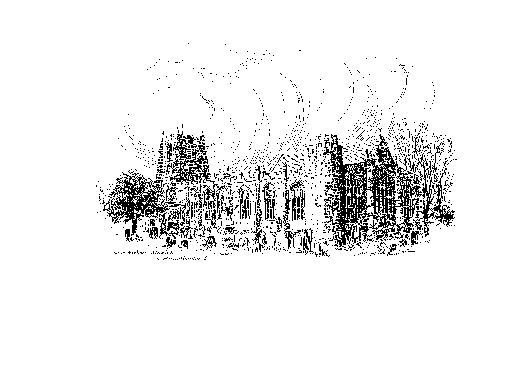 Sunday, 6th NOVEMBER 2022THE THIRD SUNDAY BEFORE ADVENTA warm welcome to our worship today.We hope you will stay for tea/coffee after the 10.00am service.The wearing of a mask is a personal choice in St Michael’sTODAY’S WORSHIP10.00am	First Sunday Eucharist	President & Preacher : The Reverend Canon Sue Allen6.00pm	All Souls’ Tide  Memorial Service	Luke 20 : 27 – 38Jesus reveals one aspect of how things will be for us hereafter, in answer to what seems a mocking question about husbands and wives in heaven.  The promise of Jesus is of a new kind of existence in the presence of God.HYMNS AT 10.00am502		Restore, O Lord, the honour of your name!197 		Alleluia, alleluia, give thanks to the risen Lord358 		Be still, for the presence of the Lord493 		Hope of our calling: hope through courage wonFOR YOUR PRAYERS THIS WEEK...For the UK government:
Lord God of righteousness and truth, grant to our King and his government, to our Prime Minister Rishi Sunak and other Members of Parliament, and to all in positions of responsibility, the guidance of your Spirit.  May they never lead the nation wrongly through love of power, desire to please, or unworthy ideals, but laying aside all private interests and prejudices keep in mind their responsibility to seek to improve the condition of all humankind; so may your kingdom come and your name be hallowed... Amen.For Ukraine:Loving God, we pray for the people of Ukraine, for all those suffering or afraid, that you will be close to them and protect them.  We pray for world leaders, for compassion, strength and wisdom to guide their choices.  We pray for the world, that in this moment of crisis we may reach out in solidarity to our brothers and sisters in need.  May we walk in your ways so that peace and justice become a reality for the people of Ukraine and for all the world... Amen.For those who are struggling financially:Gracious God, in this time of economic insecurity, help us to trust that all of our security is in you.  Keep us mindful that you always have and always will provide for our needs.  Apart from you we can do nothing. Give our leaders the wisdom to guide our nation and the world out of the current economic crisis.  Help us to protect the poor and all those who are struggling during this difficult time.  Provide for their needs and give them hope.  Open new opportunities for them and furnish the resources they need to live with dignity.  Encourage those who have enough to share essential resources with those who lack the necessities of life, and to do so with humble, grateful and loving hearts... Amen.
For healing:
Father God, many of us need healing.  We need healing for past hurts, random physical pains that we allow to waylay our days, and spiritual healing for various reasons.  We reach up to you to receive this healing so that we may be whole and that we may be able to then minister to others in a way that brings you fullness of glory.  How wonderful to be able to worship you without stain or blemish and to be totally healed.  Show others your healing power so that they may also be healed and walk in wholeness... Amen.THE WEEK AHEADTuesday, 8th  7.00pm		St Michael’s Bowls Club in the Parish HallWednesday, 9th       10.15am		Holy Communion2.00pm		Mothers’ Union meets in churchThursday, 10th    9.30am		Mini Michael’sSunday, 13th 	THE SECOND SUNDAY BEFORE ADVENT10.00am	Parish Communion	President : The Reverend Martin Roff / Preacher : Annette Playle6.00pm	Said Evensong	Officiant : Annette Playle	LOOKING AHEADTuesday, 15th 7.00pm		St Michael’s Bowls Club in the Parish HallWednesday, 16th        10.15am		Holy CommunionThursday, 17th     9.30am		Mini Michael’sSaturday, 26th	WINTER MARKET (See overleaf)THIS WEEK’S ECO TIPMore thoughts on gifting sustainably.If you can’t find the gift you want locally you may be interested in looking at one or two ‘green’ websites.  At www.sustainably.lazy.com there are links to websites for everything from plastic free toys (or toys made from recycled plastic) to food and drink items to fashion, bodycare, make-up and even technology.  There really is a plethora of great gifting possibilities here.  (It is true to say that when choosing presents that do not damage the planet you may well pay more but please don’t be put off by the first price tag you see as a little searching may bring up something more acceptable!)Angels, stars and …..doves! In 2020 hundreds and hundreds of hand knitted angels were left all over Alnwick for anyone and everyone to take home and feel a little cheered in what had been a difficult year.  In 2021 the theme was stars.  This year we are hoping to be able to leave paper doves in their little (biodegradable!) cellophane bags, complete with greeting, on seats and fences, walls and lamp posts throughout the town.  Please do look at the examples at the back of church and take home a sheet of instructions.  (Only cutting and sticking skills required this year!).       Thank you.                                      Sue Wiltshire and Michelle Duff on behalf of CTiAWINTER MARKETThe Winter Market is fast approaching – 26th November. 
We need lots of contributions for the various stalls so need your help! 
The stalls include crafts, jams, cakes, toys, tombola, books and jigsaws, mystery parcels, bottles. There will boxes at the back of church to put your donations in.  We are happy to collect from your home if you are unable to bring things to church. 

Please help us to make this a really splendid occasion.  It is our main fundraising event of the autumn and also an excellent opportunity to welcome our community into Church.Pat and AnneChurchwardensPat Taylor							Anne Blades                   : 01665 603811                                                        : 01665 602020Parish Website: www.alnwickanglican.comIf you are a UK taxpayer, St. Michael’s can benefit to the tune of 25p for each £1.00 donated by Gift Aid.  Please use the envelopes available at the back of church.  Thank you.The Parish of St. Michael & St. Paul is a Registered Charity, No. 1131297